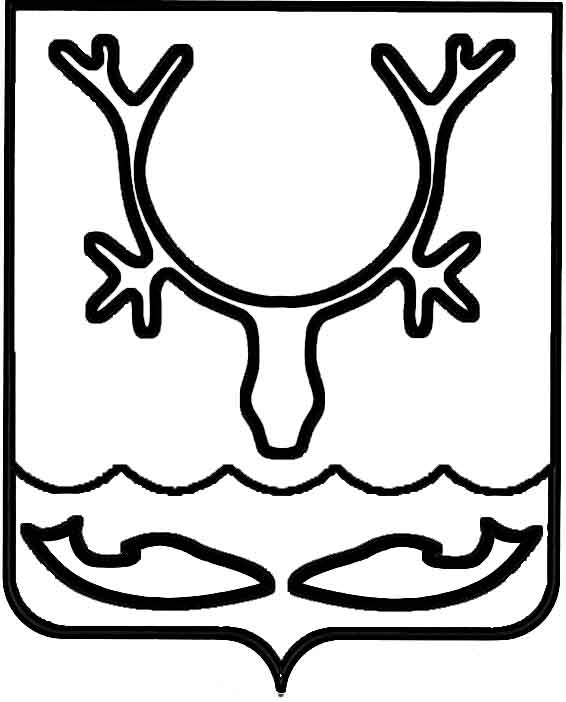 Администрация муниципального образования
"Городской округ "Город Нарьян-Мар"ПОСТАНОВЛЕНИЕОб изъятии земельного участка с кадастровым номером 83:00:050024:226 и жилых помещений в доме № 35 по улице Рабочая в городе 
Нарьян-Маре для муниципальных нуждВ соответствии со статьями 49, 56.2, 56.3, 56.6. Земельного кодекса Российской Федерации, статьями 279, 281 Гражданского кодекса Российской Федерации, статьей 32 Жилищного кодекса Российской Федерации, в целях реализации подпрограммы   "Переселение граждан из жилищного фонда, признанного непригодным 
для проживания и/или с высоким уровнем износа" государственной программы Ненецкого автономного округа "Обеспечение доступным и комфортным жильем 
и коммунальными услугами граждан, проживающих в Ненецком автономном округе", утвержденной постановлением Администрации Ненецкого автономного округа 
от 14.11.2013  № 415-п, на основании распоряжения Администрации МО "Городской округ "Город Нарьян-Мар" от 14.04.2018 № 416-р "О признании многоквартирного жилого дома № 35 по ул. Рабочая в г. Нарьян-Маре аварийным и подлежащим сносу", распоряжения Администрации муниципального образования "Городской округ "Город Нарьян-Мар" от 27.04.2022 № 223-р "О внесении изменения в распоряжение Администрации МО  "Городской округ "Город Нарьян-Мар" от 14.05.2018 № 416-р 
"О признании многоквартирного жилого дома № 35 по ул. Рабочая в г. Нарьян-Маре аварийным и подлежащим сносу,  постановления Администрации муниципального образования "Городской округ "Город Нарьян-Мар" от 21.03.2022 № 327 
"Об утверждении Порядка выплаты лицам, в чьей собственности находятся жилые помещения, входящие в аварийный жилищный фонд, возмещения за изымаемые жилые помещения", Администрация муниципального образования "Городской округ "Город Нарьян-Мар"П О С Т А Н О В Л Я Е Т:1. Изъять для муниципальных нужд муниципального образования "Городской округ "Город Нарьян-Мар" земельный участок с кадастровым номером 83:00:050024:226, площадью 731,1 кв.м., находящийся в общей долевой собственности собственников жилых помещений в многоквартирном жилом доме, расположенном
по адресу: Ненецкий автономный округ, город Нарьян-Мар, улица Рабочая, д. 35, признанном аварийном и подлежащим сносу. 2. В связи с изъятием для муниципальных нужд земельного участка, указанного в пункте 1 настоящего постановления, изъять для муниципальных нужд следующие жилые помещения:1.1. жилое помещение – квартиру № 1 в доме № 35 по улице Рабочая в городе Нарьян-Маре, Ненецкого автономного округа, общей площадью 66,7 кв.м., кадастровый номер 83:00:050024:596;1.2. жилое помещение – квартиру № 2 в доме № 35 по улице Рабочая в городе Нарьян-Маре, Ненецкого автономного округа, общей площадью 55 кв.м., кадастровый номер 83:00:050024:597;1.3. жилое помещение – квартиру № 3 в доме № 35 по улице Рабочая в городе Нарьян-Маре, Ненецкого автономного округа, общей площадью 67,1 кв.м., кадастровый номер 83:00:050024:1435;1.4. жилое помещение – квартиру № 4 в доме № 35 по улице Рабочая в городе Нарьян-Маре, Ненецкого автономного округа, общей площадью 55 кв.м., кадастровый номер 83:00:050024:602;1.5. жилое помещение – квартиру № 5 в доме № 35 по улице Рабочая в городе Нарьян-Маре, Ненецкого автономного округа, общей площадью 66,6 кв.м., кадастровый номер 83:00:050024:598;1.6. жилое помещение – квартиру № 7 в доме № 35 по улице Рабочая в городе Нарьян-Маре, Ненецкого автономного округа, общей площадью 66,5 кв.м., кадастровый номер 83:00:050024:603;1.7. жилое помещение – квартиру № 8 в доме № 35 по улице Рабочая в городе Нарьян-Маре, Ненецкого автономного округа, общей площадью 55,4 кв.м., кадастровый номер 83:00:050024:604;1.8. жилое помещение – квартиру № 9 в доме № 35 по улице Рабочая в городе Нарьян-Маре, Ненецкого автономного округа, общей площадью 66,2 кв.м., кадастровый номер 83:00:050024: 600;1.9. жилое помещение – квартиру № 10 в доме № 35 по улице Рабочая в городе Нарьян-Маре, Ненецкого автономного округа, общей площадью 55,6 кв.м., кадастровый номер 83:00:050024:601;1.10. жилое помещение – квартиру № 11 в доме № 35 по улице Рабочая в городе Нарьян-Маре, Ненецкого автономного округа, общей площадью 65,9 кв.м., кадастровый номер 83:00:050024: 605;1.11. жилое помещение – квартиру № 12 в доме № 35 по улице Рабочая в городе Нарьян-Маре, Ненецкого автономного округа, общей площадью 55,1 кв.м., кадастровый номер 83:00:050024:606. 3. Администрации муниципального образования "Городской округ "Город Нарьян-Мар" в установленном порядке осуществить необходимые действия, связанные с изъятием указанных жилых помещений. 4. Управлению муниципального имущества и земельных отношений Администрации муниципального образования "Городской округ "Город Нарьян-Мар" направить, в течении 10 дней со дня принятия настоящего постановления его копию 
в Управление Федеральной службы государственной регистрации, кадастра 
и картографии по Архангельской области и Ненецкому автономному округу 
и правообладателям изымаемого жилого помещения.5. Управлению организационно-информационного обеспечения Администрации муниципального образования "Городской округ "Город Нарьян-Мар обеспечить, 
в течении 10 дней со дня принятия настоящего постановления, его официальное опубликование и размещение на официальном сайте Администрации муниципального образования "Городской округ "Город Нарьян-Мар" в информационно-телекоммуникационной сети "Интернет".6. Настоящее постановление вступает в силу после опубликования (обнародования) и действует в течение трех лет со дня его принятия.14.07.2022№879Глава города Нарьян-Мара О.О. Белак